GOVERNO DO ESTADO DE RONDÔNIA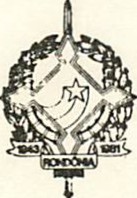 GOVERNADORIADECRETO Nº 2383 DE 19 DE JULHO DE 1984.O GOVERNADOR DO ESTADO DE RONDÔNIA no uso desuas atribuições legais, R	E	S	O	L	V	E :Conceder afastamento a servidora ANA ZILDA DE MACÊDO PINHEIRO, Técnico em Assuntos Educacionais, cadastro nº 06.837, lotada na Secretar ia de Estado da Administração, para se deslocar até a cidade de Brasília-DF, a fim de participar de aperfeiçoamento para Técnico em Treinamento, no período de 23 a 28-07-84.Janilene Vasconcelos de MeloGovernadora em ExercícioTeobaldo de Monticello Pinto Viana Secretário de Estado da Administração